MYRA GRAND CHAPTER – OES PHA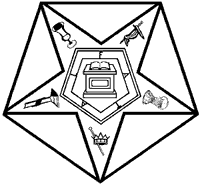 ANNUAL RETURNS______________________________________________________Chapter No.: _____________Charter Date:   __________________________________________________________________Meeting Location: _______________________________________________________________City, State and Zip Code: __________________________________________________________Day and Time of Meeting: _________________________________________________________For the year beginning  November 1, 2013 and closing  October 31, 2014Officers elected ___________________, 20___, and installed _____________, 20____________MGC Annual Returns Form #1_____________________________________________________________________Chapter No.:___________________APPOINTED OFFICERS_____________________________________________________________________Chapter No.:__________LIST OF MEMBERSList Alphabetically All Living Members and Present OfficersSisters First – Brothers Last_________________________________________________________________Chapter No.:____________PAST MATRONS and PAST PATRONSList Names Alphabetically – Past Matrons First, then Past Patrons			Names (Last Name First)						Names (Last Name First)MGC Annual Returns Form #4_________________________________________________________________Chapter No.:____________PAST GRAND OFFICERSPrint alphabetically names with titles and year servedNames (Last Name First)				                   Title			            Year ServedMGC Annual Returns Form #5______________________________________________________________Chapter No.________________DEGREES CONFERRED	Names (Last Name First)		       Eastern Star	     Queen of the South		 Amaranth						             Date			     Date		     Date	MGC Annual Returns Form #6____________________________________________________________________Chapter No. ___________OTHER ACTIONSMGC Annual Return Form #7_____________________________________________________________________Chapter No.__________MEMBERS EXEMPTED FROM GRAND CHAPTER TAXESList Names, Addresses and Dates Exempted (90 years of age or 50 years of consecutive service)MGC Form 8_________________________________________________________________Chapter No. ____________RECAPITULATIONAdditions										DeductionsNumber Initiated: _________________				Number Deceased: ________________Number Reinstated: _______________				Number Suspended: _______________Number Affiliated: ________________				Number Expelled: _________________Number Restored: _________________				Number Dropped: _________________Number Demitted In: ______________				Number Demitted Out: _____________	Total Additions: ____________				         Total Deductions: _______________________________________________________________________________________________________SUMMARIZATIONNumber of members returned last year: _________________________________________________Plus total additions (above): _________________________________________________________	Sub-total:__________________________________________________________________Less Total Deductions (above): ______________________________________________________Present Membership: (Should agree with number of members reported on form #3 					__No. of female members____________________No. of male members_____________________FINANCIAL STATEMENT OF THE CHAPTERBalance Brought Forward November 1, 20______				$________________________Total Receipts Received during fiscal year 20_________			$________________________				Dues						$________________________				Activities					$________________________				Donations, etc.				$________________________Total Expenditures during fiscal year						$________________________				Grand Lodge Maintenance Tax		$________________________Status as of October 31, 20________						$________________________				Savings					$________________________				Checking					$________________________				Paraphernalia					$________________________Monetary Worth of Chapter							$________________________MGC Annual Returns Form #9_______________________________________________________________Chapter No._________________Present Membership: 			_______________Less Tax exempted members: 	_______________Taxable Membership: 		_______________4th Quarter Tax @ $2.00 per member on roll 	$_________________Representative Fees 4 @ $2.00			$_________________Total submitted to Myra Grand Chapter		$_________________We hereby certify that the forgoing is a true statement to the work done in _____________________________________________________________Chapter No._________________For the year beginning _______________________, 20________, and ending _________________, 20_____.	In witness thereof, we, herewith, ascribe our names and affix the seal of the Chapter								_______________________________, 20______						__________________________________, Retiring Worthy MatronSeal						_______________________________, Retiring Financial SecretaryCountersign:_______________________________________		___________________________________________	Worthy Matron (elect)						Financial Secretary (elect)Date Returns Received: _____________Amount Due Myra Grand Chapter: $__________Amount Received: $_____________					Check Number: ___________________________________________________________			_________________________________		Grand Secretary						Grand Financial SecretaryMGC Annual Returns Form #10Worthy MatronPhoneAddressAddressWorthy PatronPhone:AddressAddressAssociate MatronPhone:AddressAddressAssociate PatronPhone:AddressAddressConductressPhoneAddressAddressAssociate ConductressPhone:AddressAddressFinancial SecretaryPhone:AddressAddressRecording SecretaryPhone:AddressAddressTreasurerPhone:AddressAddressChairman of TrusteesPhone:AddressAddressTrustee 2 YearPhone:AddressAddressTrustee 3 YearPhone:AddressAddressMarshalPhone:AddressAddressMusicianPhone:AddressAddressChristian Flag BearerPhone:AddressAddressUS Flag BearerPhone:AddressAddressOES Flag BearerPhone:AddressAddressChaplainPhone:AddressAddressWarderPhone:AddressAddressSentinelPhone:AddressAddressAdahPhone:AddressAddressRuthPhone:AddressAddressEstherPhone:AddressAddressMarthaPhone:AddressAddressElectaPhone:AddressAddressWays & Means ChairmanPhone:AddressAddressWays & Means Co-ChairmanPhone:AddressAddressMGC Annual Returns Form #2MGC Annual Returns Form #2NamePhone:AddressAddressNamePhone:AddressAddressNamePhone:AddressAddressNamePhone:AddressAddressNamePhone:AddressAddressNamePhone:AddressAddressNamePhone:AddressAddressNamePhone:AddressAddressNamePhone:AddressAddressNamePhone:AddressAddressNamePhone:AddressAddressNamePhone:AddressAddressNamePhone:AddressAddressNamePhone:AddressAddressMGC Annual Returns Form #3 (May be duplicated for additional names)MGC Annual Returns Form #3 (May be duplicated for additional names)NameAffiliatedDemittedIn/OutRejectedWithdrawalDroppedSuspendedExpelledDeathNameDate ExemptedAddressAddressNameDate ExemptedAddressAddressNameDate ExemptedAddressAddressNameDate ExemptedAddressAddressNameDate ExemptedAddressAddressNameDate ExemptedAddressAddressNameDate ExemptedAddressAddressNameDate ExemptedAddressAddressNameDate ExemptedAddressAddressNameDate ExemptedAddressAddressNameDate ExemptedAddressAddressNameDate ExemptedAddressAddressNameDate ExemptedAddressAddressNameDate ExemptedAddressAddressNameDate ExemptedAddressAddressFOR GRAND CHAPTER SECRETARY OFFICE ONLY